ПРОЕКТГлава муниципального округаГагаринский                                                                                                    Е.Л. Русакова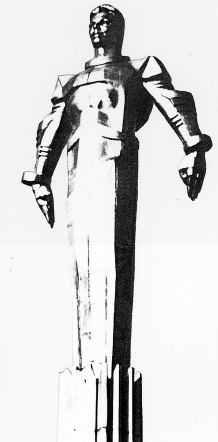 Повестка внеочередного заседания № 36Совета депутатов муниципального округа Гагаринский            дата проведения:             27.12.2018 года            время проведения:          18-00 место проведения:           Университетский проспект, д.5Зал заседанийВопрос, внесенный на заседаниеДокладчикВремя обсуждения вопроса1.О согласовании /об отказе в согласовании/направленного предложения по благоустройству дворовых территории Гагаринского района города Москвы в 2019 году за счет средств стимулирования управы Гагаринского района города Москвы  Е.Л. Русакова18:0010 мин.2.О проведении дополнительных мероприятий по социально-экономическому развитию Гагаринского района города Москвы в 2018 годуЕ.Л. Русакова18:1010 мин.3.О внесении изменений в решение Совета депутатов муниципального округа Гагаринский от 19.11.2018 № 30/7 «Об утверждении Положения об Общественном совете при Совете депутатов муниципального округа Гагаринский в городе Москве»Е.Л. Русакова18:2010 мин.4.О плане заседаний Совета депутатов муниципального округа Гагаринский на I квартал  2019 годаЕ.Л. Русакова18:3010 мин.5.Об утверждении графика приема населения депутатами Совета депутатов муниципального округа Гагаринский на I квартал 2019 годаЕ.Л. Русакова18:4010 мин.6.О возложении исполнения обязанностей Главы администрации муниципального округа Гагаринский Ю.Б. Зуев18:5010 мин.7.Разное